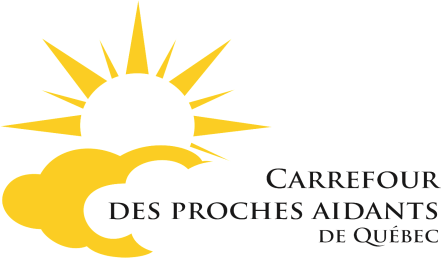 JE VEUX M’IMPLIQUERCoordonnéesNom :Prénom :Adresse :Province :		Code postal :Téléphone :Adresse courriel :Je veux m’impliquer dans □	Transport		□	Accompagnement en halte-pause	□	Aide aux activités (Cafés-rencontre, lunch-détente)		□	Accompagnement aux sorties saisonnières		□	Autres (Expliquez) :